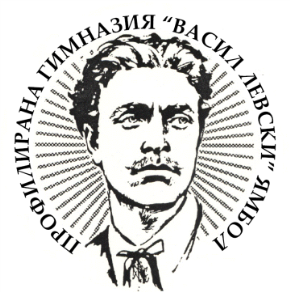 ПОКЛОНЕНИЕ ПРЕД ПАМЕТТА НА АПОСТОЛАКакто всяка година на тази дата Профилирана гимназия „Васил Левски” организира поклонение пред барелефа на Апостола в двора на училището. 
На 19.02.2018 г. в 11.30 часа стотици ученици, учители, представители на местните власти, организации и граждани на Ямбол отбелязаха 145-та годишнина от гибелта на Васил Иванов Кунчев.Бе отслужена заупокойна молитва в памет на Апостола, превърнал се в най-святата фигура от пантеона на българските герои.Възпитаниците на гимназията рецитираха стихове за своя патрон – думи, изпълнени с гордост и признателност към неговото дело и мисия. Думи на преклонение пред величието на един живот, превърнал се в мяра за достойно живеене за цяла една нация. Литературната композиция бе изградена върху завещаните ни от Апостола послания и разноликия поетичен образ на най-вдъхновяващия  ни национален герой. Име, увенчано не само с ореола на светостта, но и задало ни ориентирите на времето, свързващо минало, настояще и бъдеще. Защото „времето е в нас а ние сме във времето; то нас обръща и ние него обръщаме”. Почитта към Левски не е просто светла страница от националната ни памет, а светлина за настоящето и бъдещето ни като народ.В знак на признателност цветя и венци пред барелефа на Апостола поднесоха народните представители Юлиан Папашимов, Николай Пенев, Кристиян Вигенин и представители на Община Ямбол, Общински съвет Ямбол, Община „Тунджа”, Областен управител на Област Ямбол, Регионално управление на образованието Ямбол, Профилирана гимназия „Васил Левски”-Ямбол, Политическа партия „Герб“, , Българска социалистическа партия, , Национално дружество „Традиция”-регионален клуб „Георги Дражев”, Регионален исторически музей-Ямбол, Музей на бойната слава –Ямбол, Български антифашистки съюз, Регионален съюз на офицерите и сержантите от запаса, , Земеделски народен съюз, , Астрономическа обсерватория и планетариум – Ямбол, Художествена галерия „Жорж Папазов“, Природо-математическа гимназия „Атанас Радев“, Областен и общински съвет на пенсионерите,  Дружество за приятелство с народите от Русия и ОНД, ,  много граждани. 